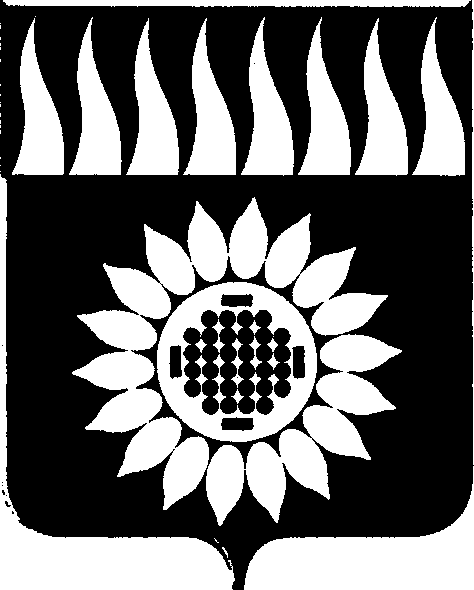 ГОРОДСКОЙ ОКРУГ ЗАРЕЧНЫЙД У М Ашестой  созыв____________________________________________________________ СЕМНАДЦАТОЕ ОЧЕРЕДНОЕ ЗАСЕДАНИЕР Е Ш Е Н И Е    29.06.2017 г. № 87-РОб утверждении порядка ведения перечня видов муниципального контроля и органов местного самоуправления, уполномоченных на их осуществлениеВ соответствии с Федеральным законом от 06.10.2003 № 131-ФЗ «Об общих принципах организации местного самоуправления в Российской Федерации», во исполнение статьи 6 Федерального закона от 26.12.2008 № 294-ФЗ (в редакции Федерального закона от 03 июля 2016 года № 277-ФЗ) «О защите прав юридических лиц и индивидуальных предпринимателей при осуществлении государственного контроля (надзора) и муниципального контроля», и на основании статьи  25 Устава городского округа ЗаречныйДума решила:1. Утвердить Порядок ведения Перечня видов муниципального контроля и органов местного самоуправления, уполномоченных на их осуществление (прилагается).2. Опубликовать настоящее решение в установленном порядке и  разместить на официальном сайте городского округа Заречный.3. Контроль исполнения настоящего Решения возложить на комиссию по местному самоуправлению Думы городского округа Заречный.Председатель Думы городского округа 			                    В.Н. Боярских                                     Утвержден решением Думы от 29.06.2017г. № 87-РПорядок ведения Перечня видов муниципального контроля и органов местного самоуправления, уполномоченных на их осуществлениеНастоящий Порядок устанавливает правила ведения Перечня видов муниципального контроля и органов местного самоуправления, уполномоченных на их осуществление (далее - Перечень видов контроля).Формирование и ведение Перечня видов контроля осуществляется Администрацией городского округа Заречный на основании сведений, представляемых органами местного самоуправления, структурными подразделениями Администрации городского округа Заречный и иными заинтересованными лицами (далее – предложения по Актуализации Перечня Видов контроля).Перечень видов контроля включает в себя следующие сведения:1) наименование вида муниципального контроля;2) реквизиты федеральных и областных нормативных правовых актов, регламентирующих осуществление вида муниципального контроля;3) реквизиты муниципального нормативного правового акта, утверждающего порядок организации и осуществления контроля в соответствующей сфере деятельности;4) реквизиты муниципального нормативного правового акта об утверждении административного регламента осуществления муниципального контроля в соответствующей сфере деятельности;5) наименование органа местного самоуправления (с указанием структурного подразделения органа местного самоуправления, уполномоченного на осуществление муниципального контроля).Предложения по актуализации Перечня видов контроля могут быть направлены на:1) включение в Перечень видов контроля видов муниципального контроля, осуществляемых на территории городского округа Заречный;2) исключение из Перечня видов контроля внесенных в него видов муниципального контроля, осуществляемых на территории городского округа Заречный;3) корректировку информации, включенной в Перечень видов контроля, в том числе наименования видов муниципального контроля, информации об органах местного самоуправления и структурных подразделениях органов местного самоуправления и иной включенной в Перечень видов контроля информации.В случае принятия нормативных правовых актов, требующих внесения изменений в Перечень видов контроля, предложения по актуализации Перечня видов контроля направляются органами местного самоуправления в Администрацию городского округа Заречный в срок не более 10 рабочих дней со дня вступления в силу таких нормативных правовых актов.Предложения по актуализации Перечня видов контроля должны содержать в себе правовые обоснования предлагаемых изменений со ссылками на конкретные положения нормативных правовых актов.Ответственность за своевременность, полноту и достоверность направления в Администрацию городского округа Заречный предложений по актуализации Перечня видов контроля несут руководители органов местного самоуправления городского округа Заречный.Администрация городского округа Заречный в срок не более 20 дней рассматривает представленные предложения по актуализации Перечня видов контроля и вносит соответствующие изменения в Перечень видов контроля.